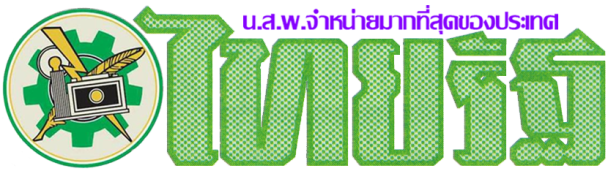 ข่าวประจำวันที่ 27 ตุลาคม หน้าที่ 10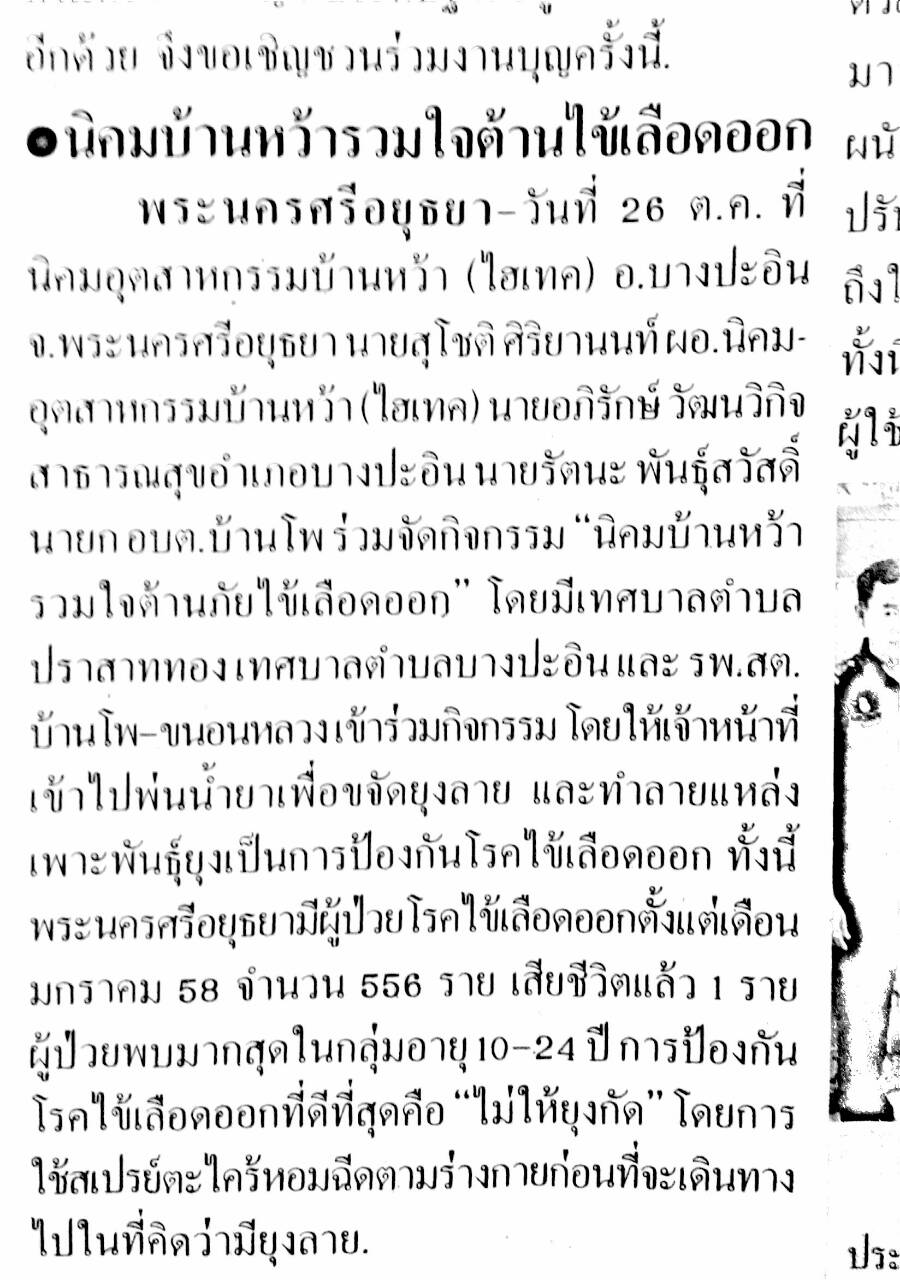 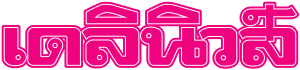 ข่าวประจำวันที่ 27 ตุลาคม หน้าที่ 8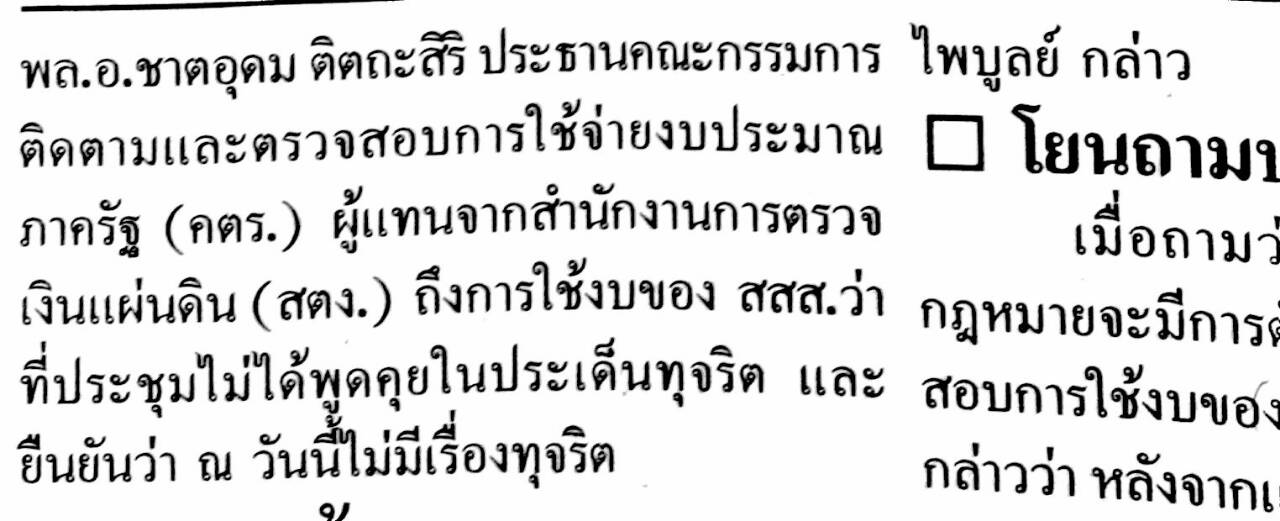 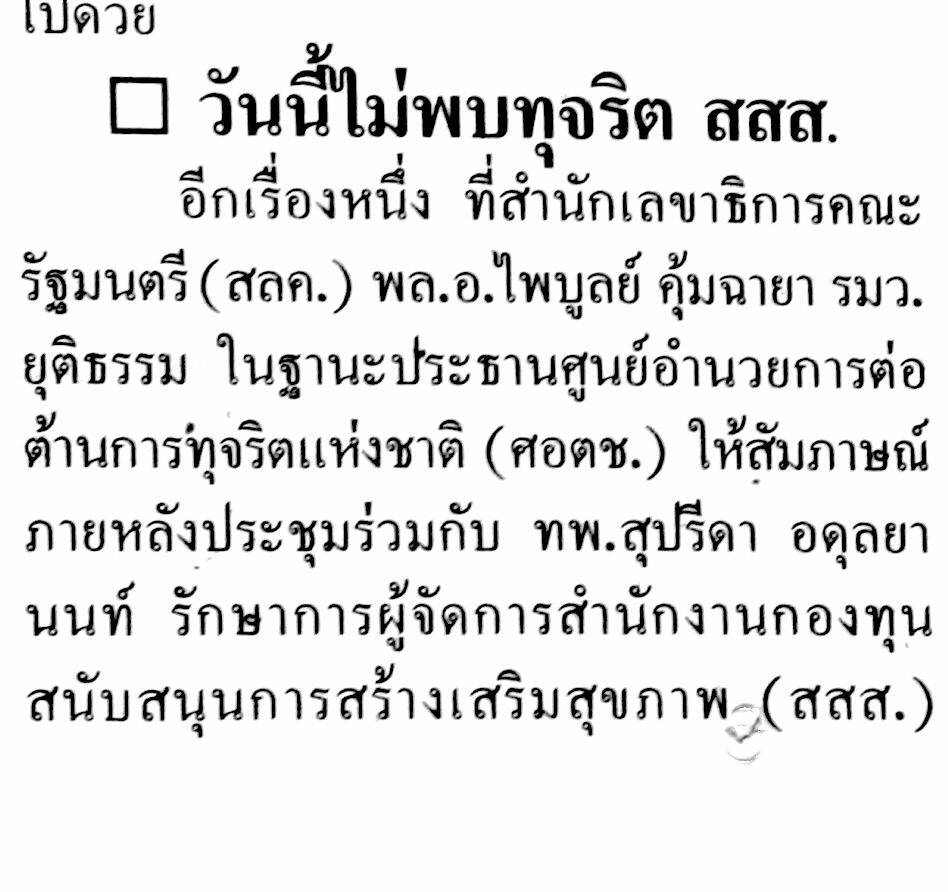 ข่าวประจำวันที่ 27 ตุลาคม หน้าที่ 8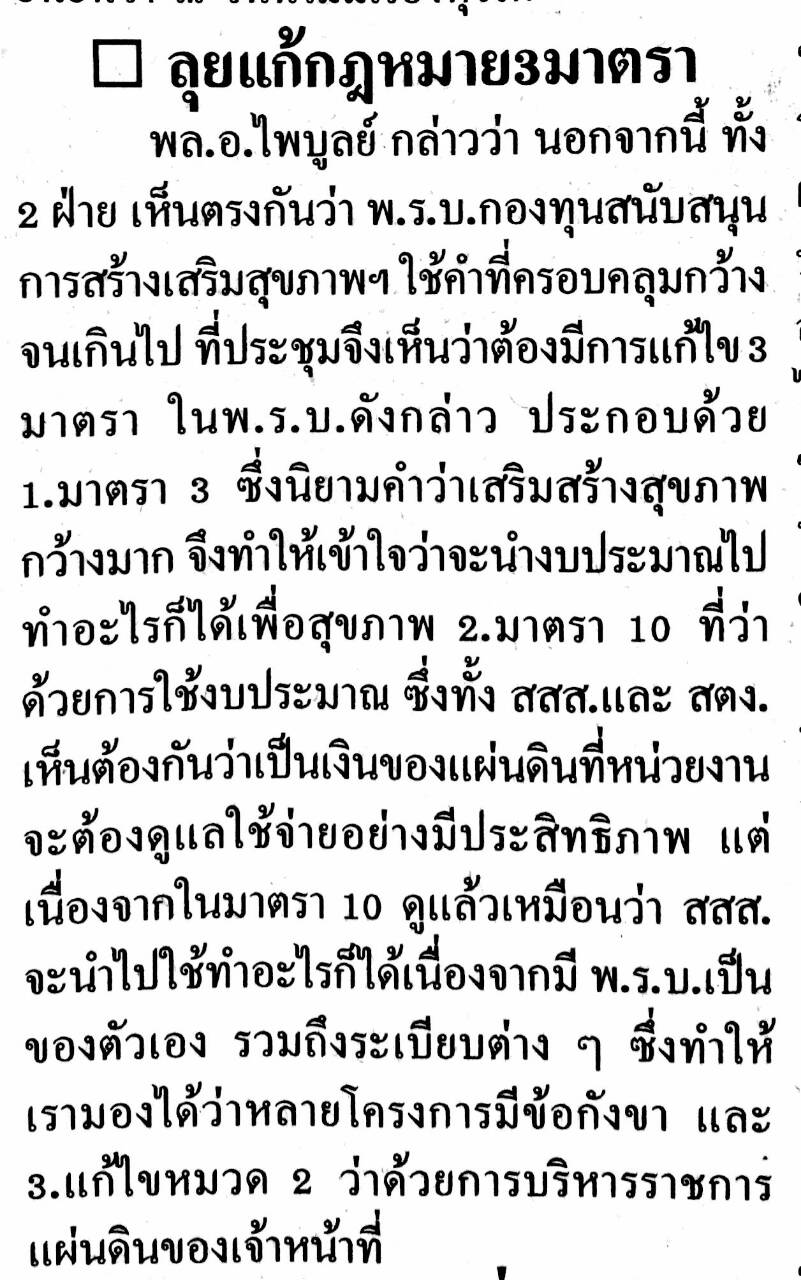 ข่าวประจำวันที่ 27 ตุลาคม หน้าที่ 8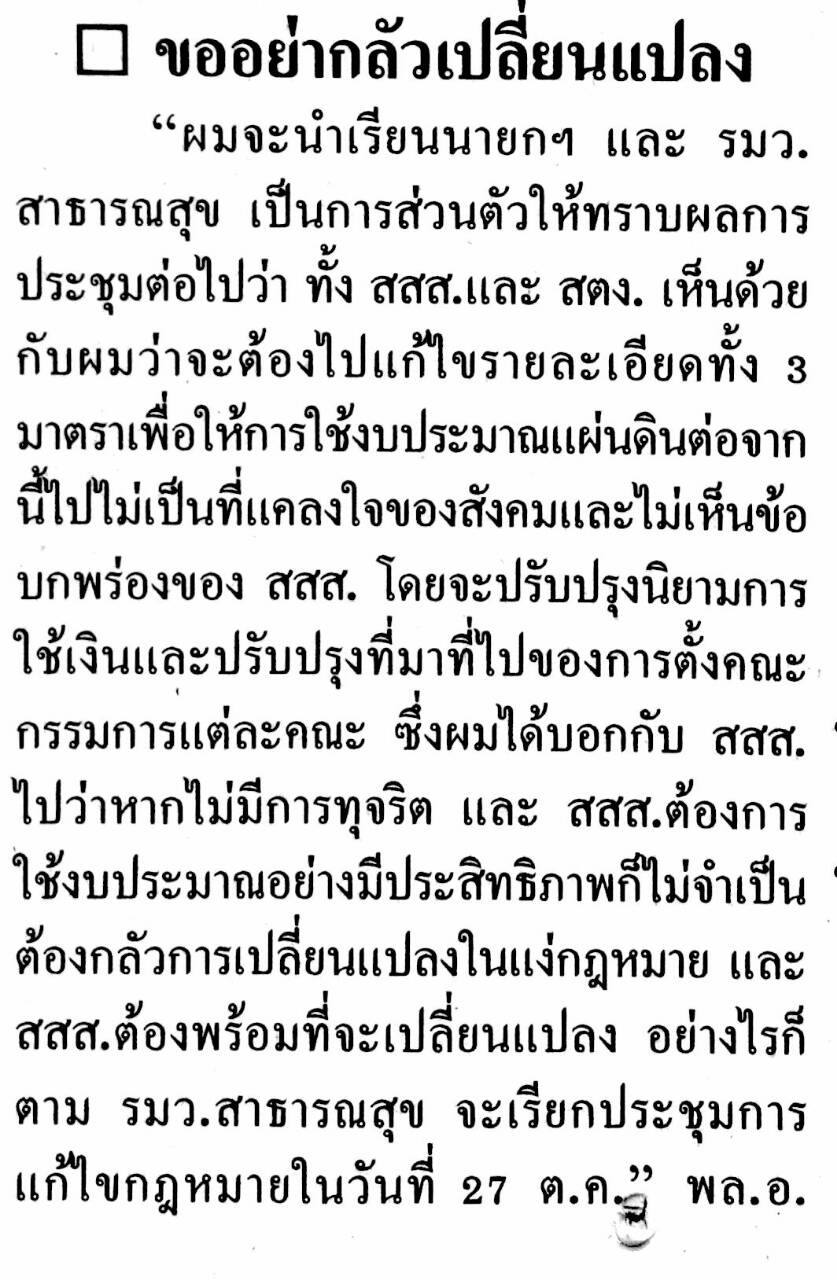 ข่าวประจำวันที่ 27 ตุลาคม หน้าที่ 8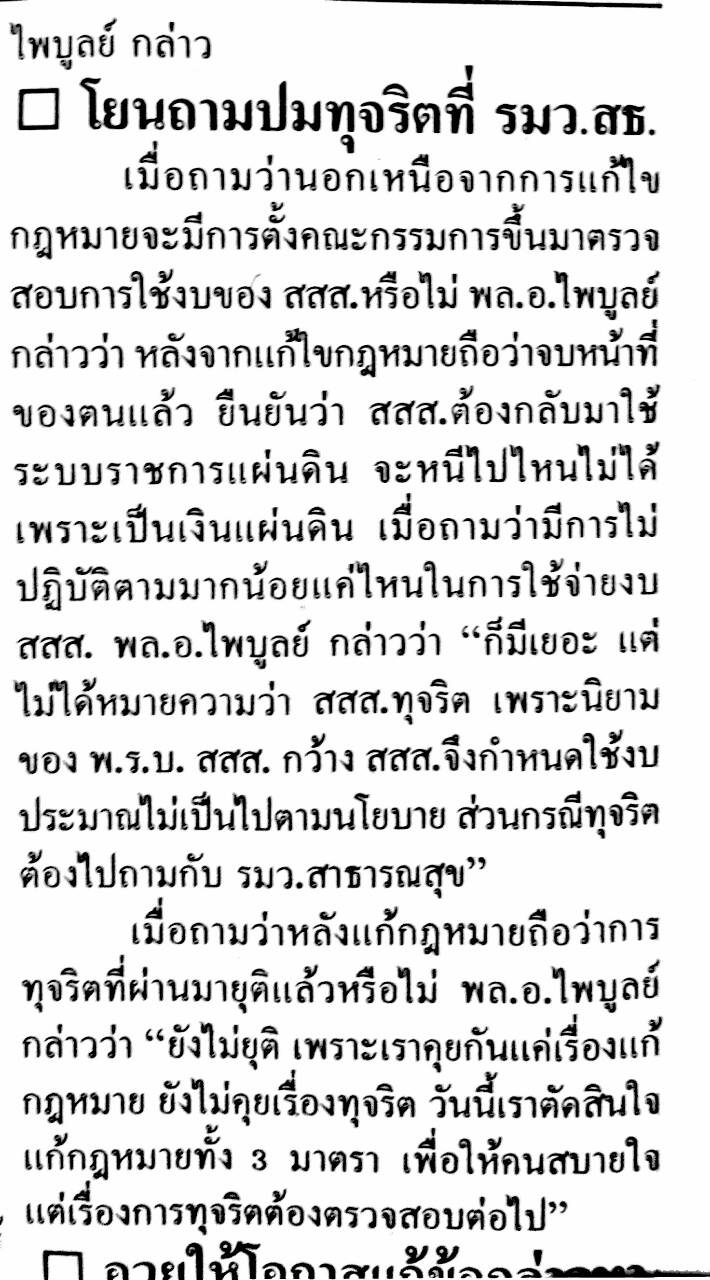 ข่าวประจำวันที่ 27 ตุลาคม หน้าที่ 8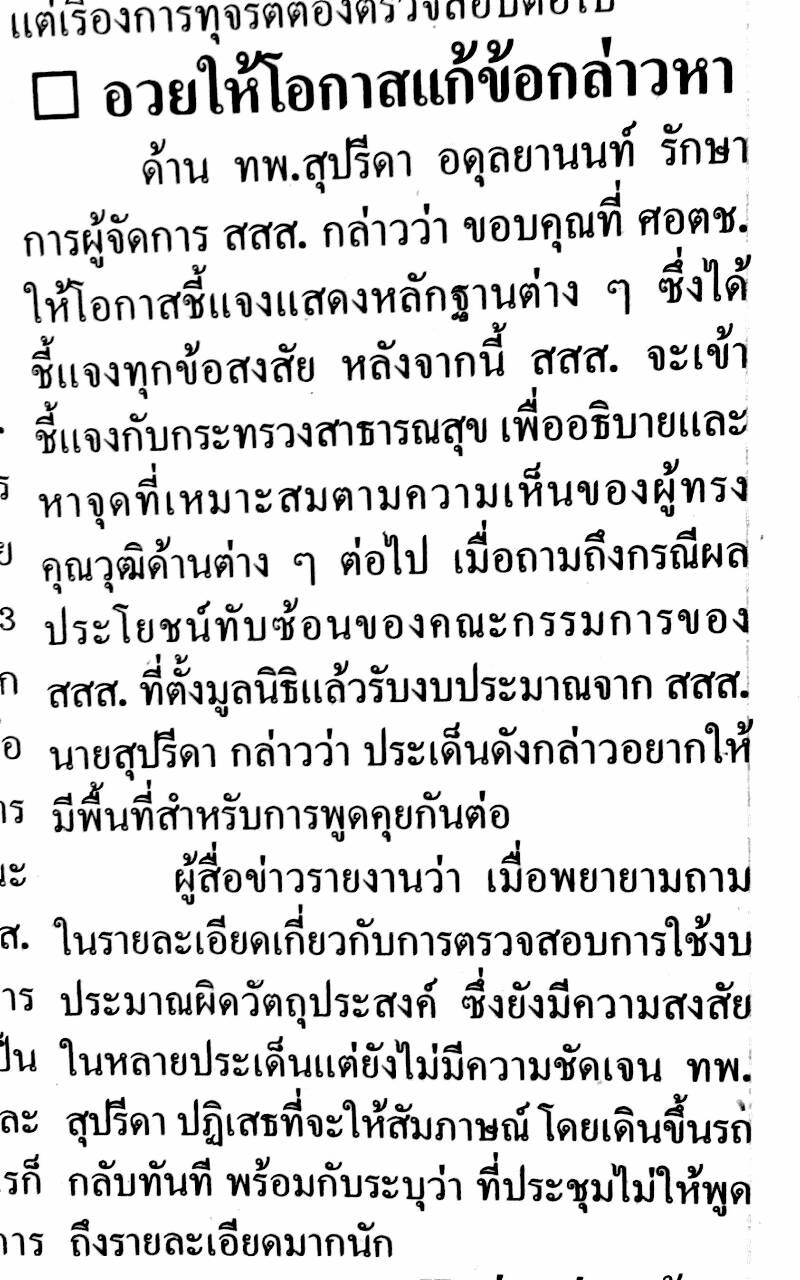 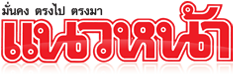 ข่าวประจำวันที่ 27 ตุลาคม หน้าที่ 21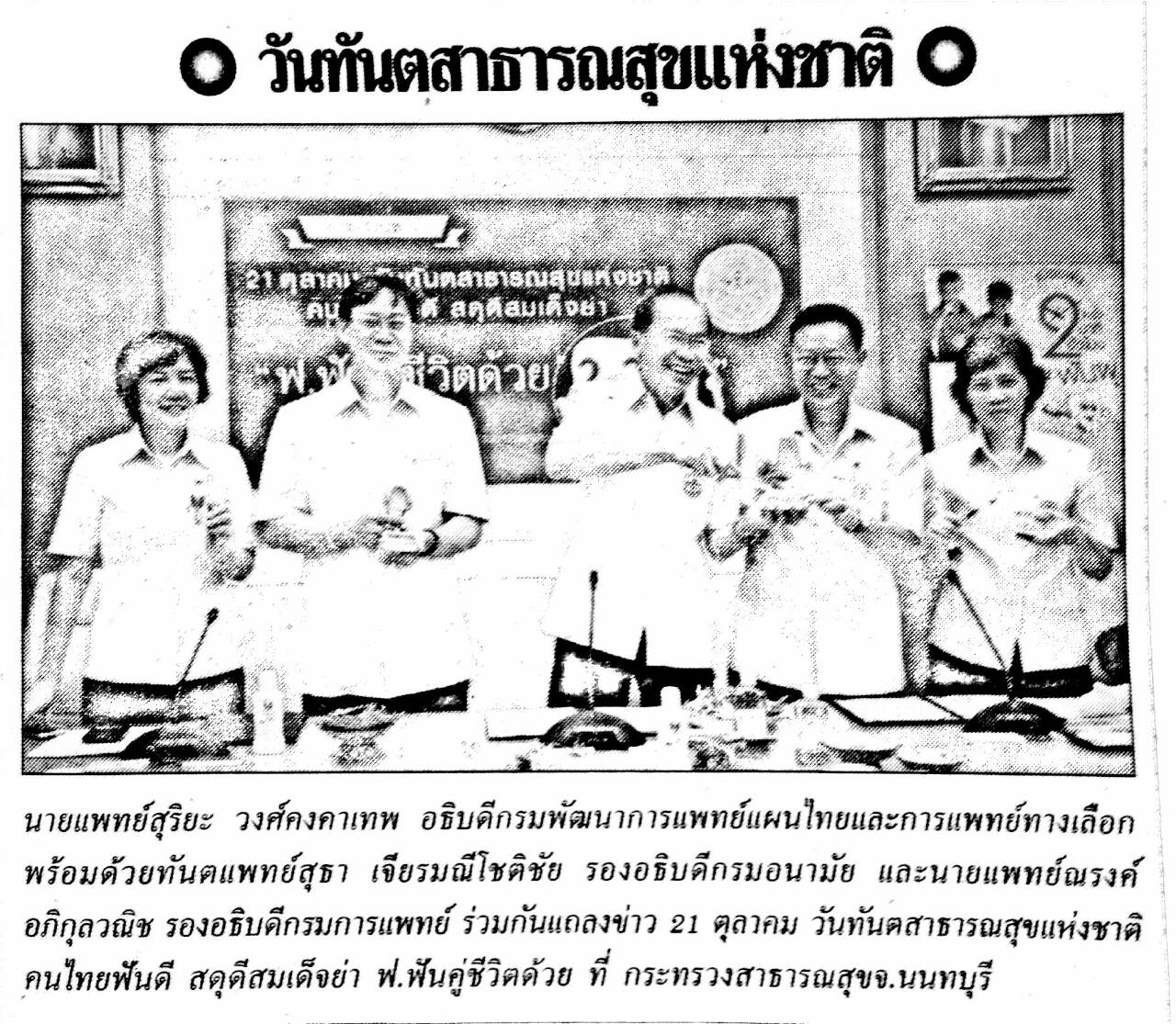 ข่าวประจำวันที่ 27 ตุลาคม หน้าที่ 21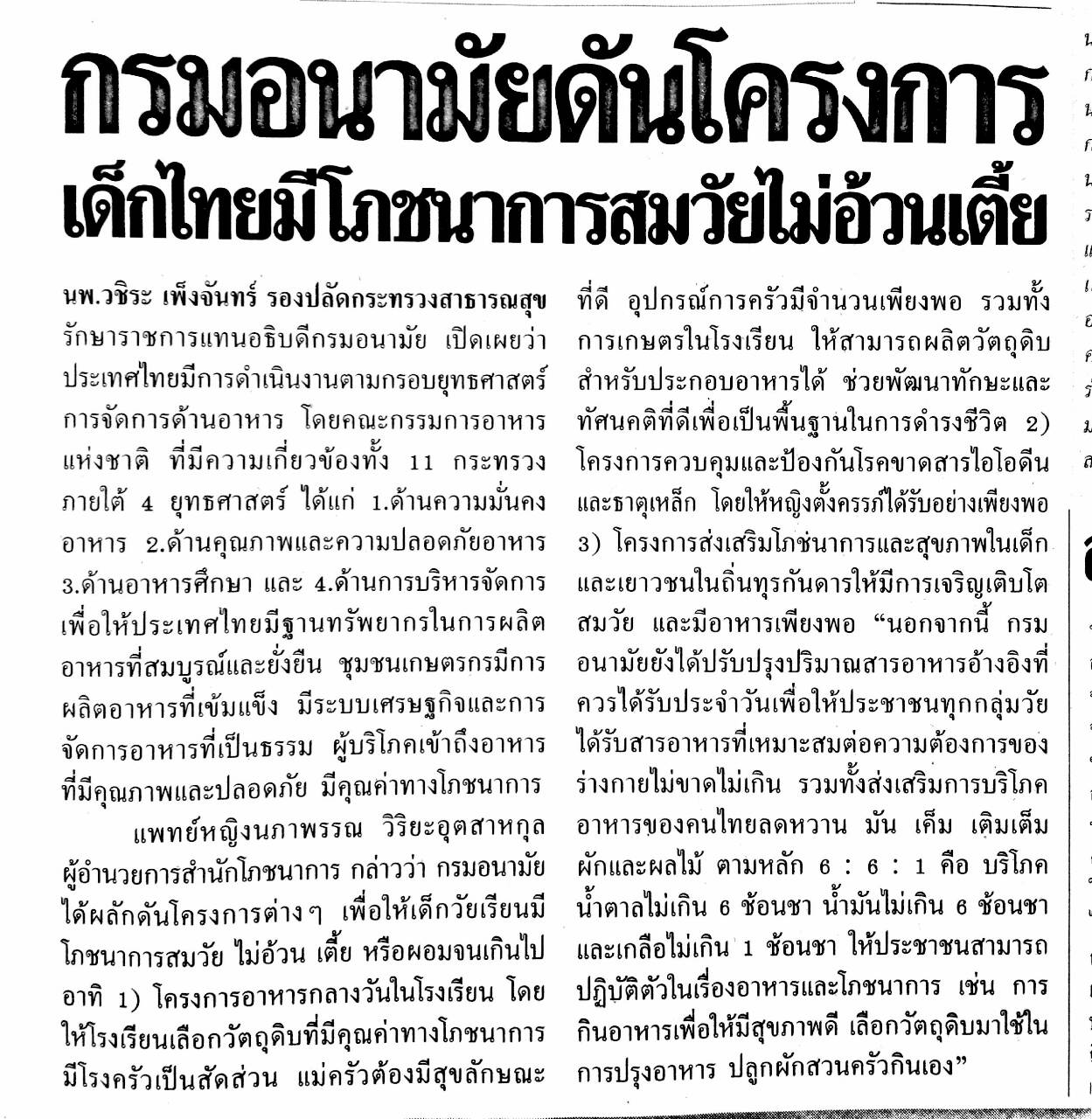 ข่าวประจำวันที่ 27 ตุลาคม หน้าที่ 21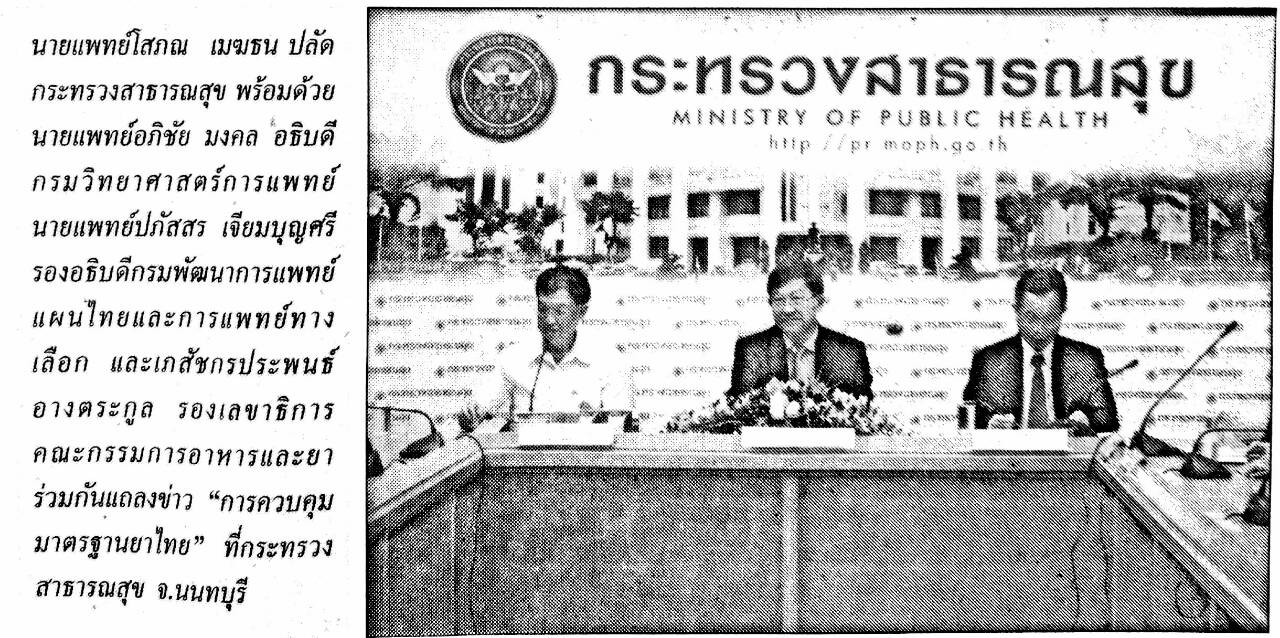 ข่าวประจำวันที่ 27 ตุลาคม หน้าที่ 21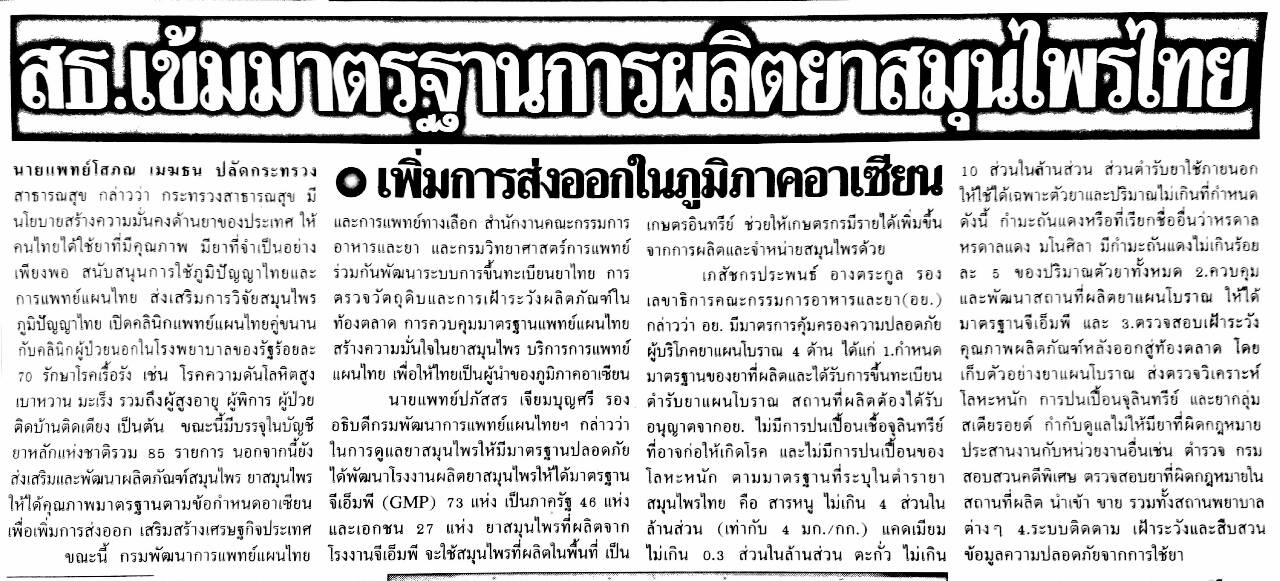 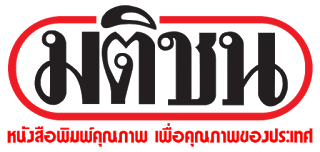 ข่าวประจำวันที่ 27 ตุลาคม หน้าที่ 5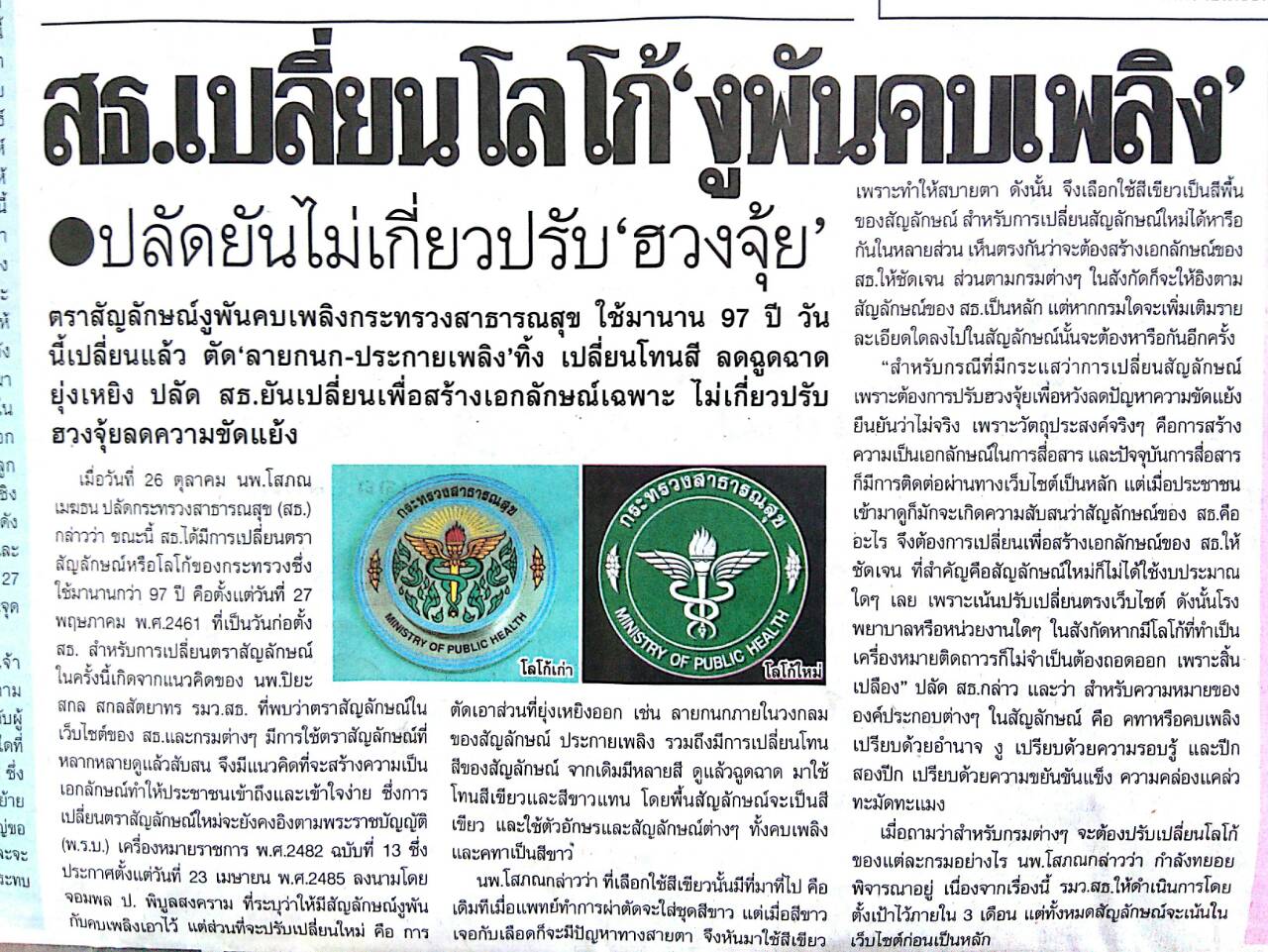 ข่าวประจำวันที่ 27 ตุลาคม หน้าที่ 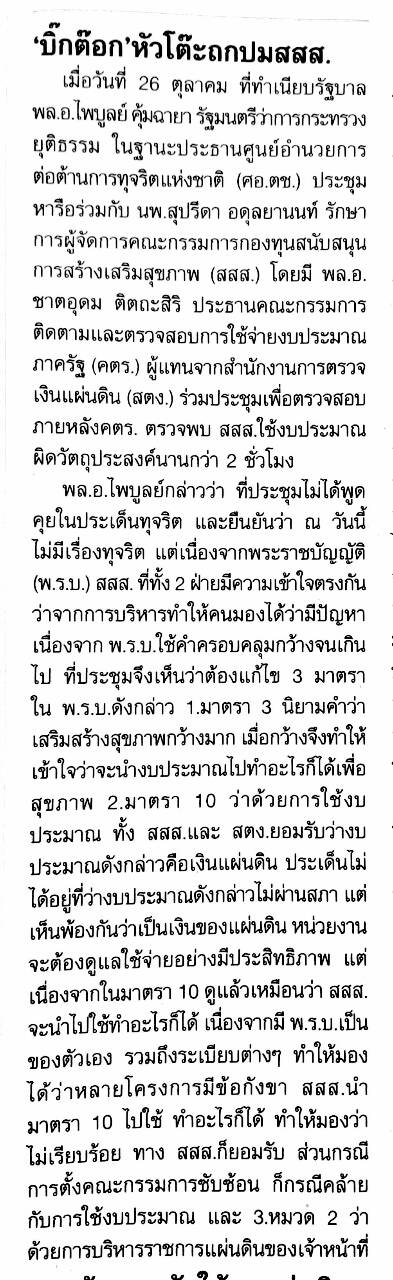 ข่าวประจำวันที่ 27 ตุลาคม หน้าที่ 21 (ต่อ)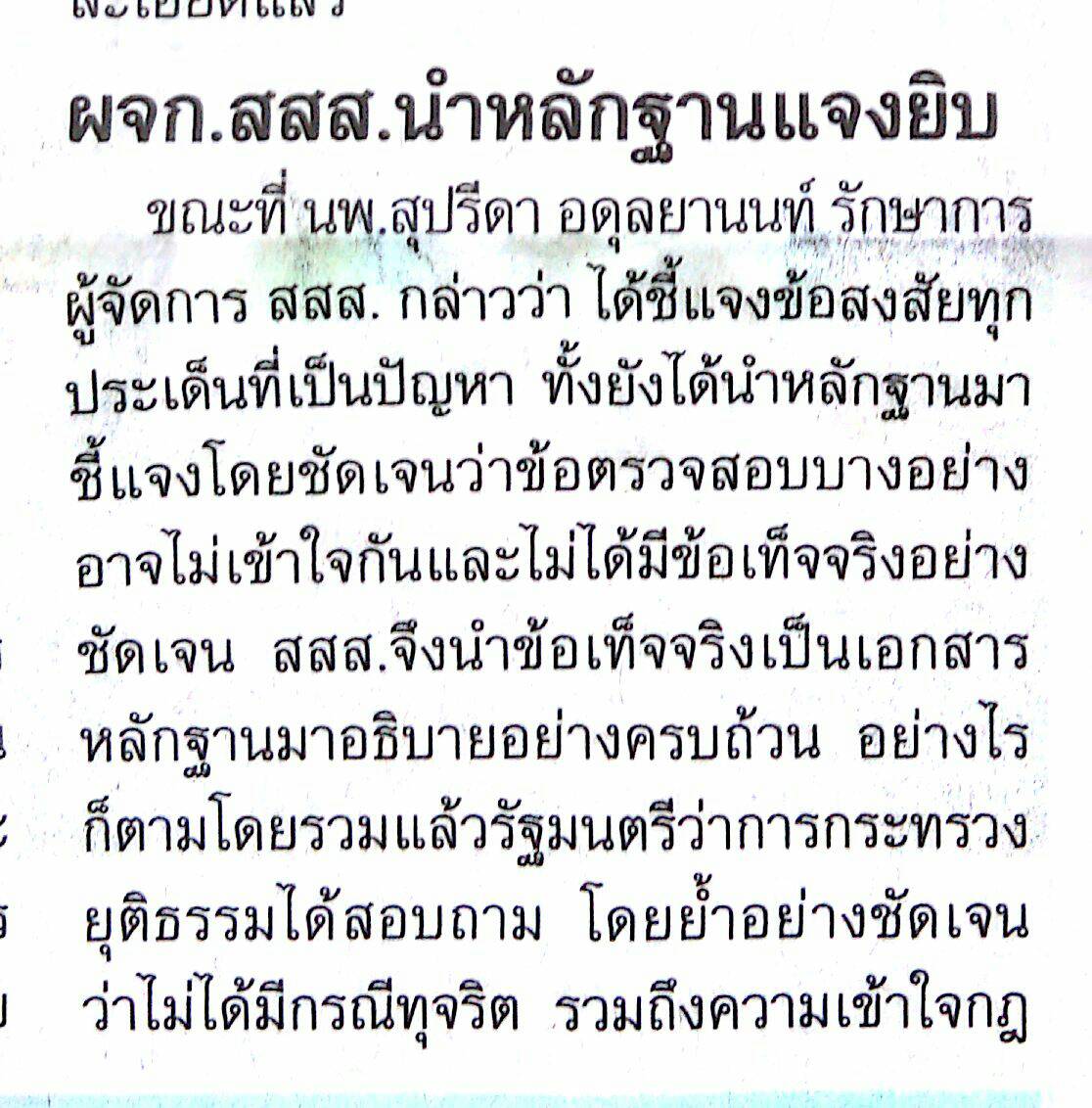 ข่าวประจำวันที่ 27 ตุลาคม หน้าที่ 21 (ต่อ)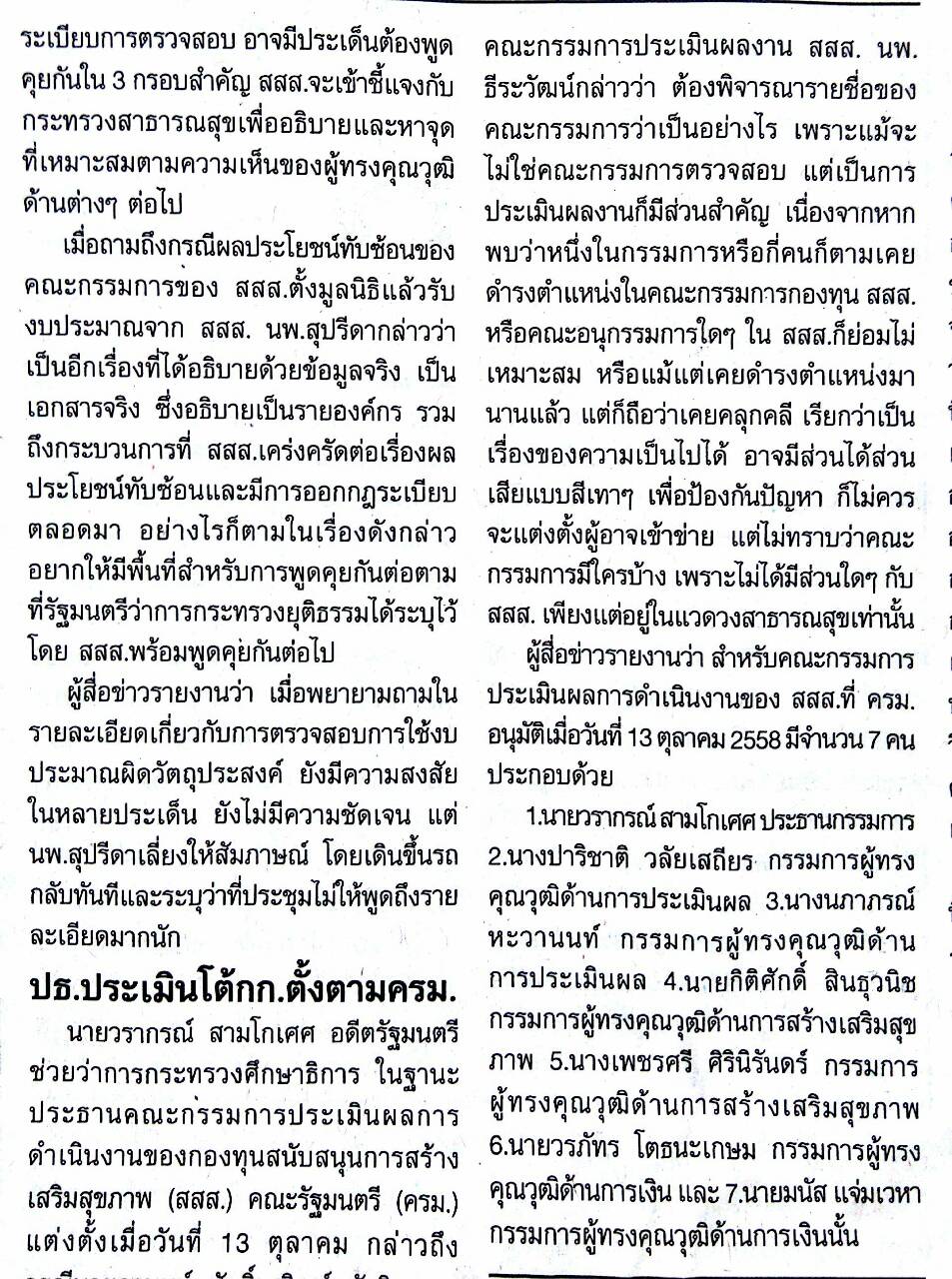 